ПРИЛОЖЕНИЕ 1Тренировка по системе Табата Необходимо иметь: коврик, полотенце, водаПеред выполнением основных комплексов упражнений (сетов) делаем разминку и упражнения на растяжку мышц (стретчинг)СЕТ4 упражненияМарш на месте (вдох, выдох)Упражнение №1 Джампинг – Джек (20сек.) 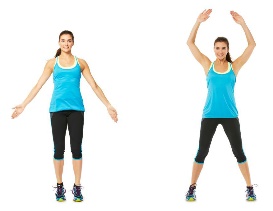 1 - прыжок ноги в стороны, руки вверх2 - прыжок ноги вместе, руки вниз- руки вверх - вдох, руки вниз - выдох- отдых (10сек.)Марш на месте (вдох, выдох)Упражнение №2 Приседания (20сек.)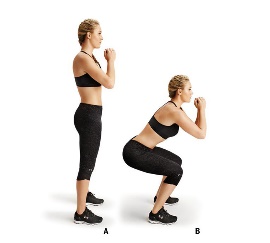 (следим: живот и ягодицы подтянуты, макушкой тянемся вверх, колено смотрит на стопы, не заводим колено за носки, вес тела на пятках)1 – присед (вдох)2 – подняться (выдох)- руки вверх - вдох, руки вниз - выдох- отдых (10сек.)Марш на месте (вдох, выдох)Упражнение №3 Бёрпи стандартное (20сек.)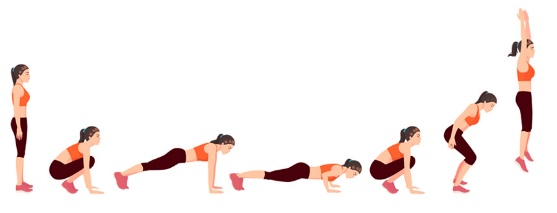 - Из положения стоя прыжок вверх, руки вверх – опуститься на корточки в упор сидя - затем в прыжке вытянуть ноги назад и сделать отжимание - в прыжке подтянуть ноги к рукам и быстро вернуться в исходное положение.- руки вверх - вдох, руки вниз - выдох- отдых (10сек.)Марш на месте (вдох, выдох)Упражнение №4 Приседания с колен (20сек.)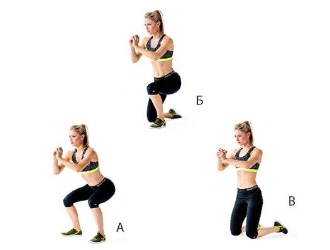 И.п. – сед на оба колена, руки согнуты в локтях перед грудью
Выполнение: используя взрывную силу выходим из позиции на коленях в стойку приседания, и поднимаемся вверх до полного выпрямления тела. Опускаемся на колени и снова повторяем упражнение.1 – встать на правую ногу, затем на левую ногу (в полуприсед)2 – опуститься на правое колено, затем на левое колено3 – тоже с другой ноги- руки вверх - вдох, руки вниз - выдох- отдых (10сек.)Пьем воду перед 2 сетомСЕТ 4 упражненияМарш на месте (вдох, выдох)Упражнение №1 Планка (20сек.)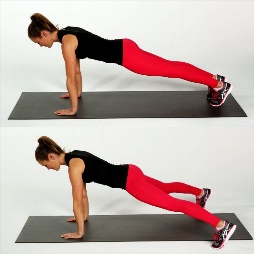 3 варианта планки:Стоя на коленях, на прямых рукахПолная планка (стоя на прямых ногах и прямых руках)Полная планка с движением ног в стороны в прыжке (стоя на прямых ногах и прямых руках)- руки вверх - вдох, руки вниз - выдох- отдых (10сек.)Упражнение №2 (20сек.)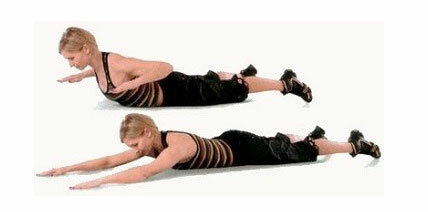 И.П. – лежа на животе, голова опущена, руки и ноги выпрямлены полностью1 – приподняться, руки вперед2 – сгибаем руки в локтях, рывок назад (сводим лопатки)3 – руки выпрямляем вперед4 – и.п.- руки вверх - вдох, руки вниз - выдох- отдых (10сек.)Упражнение №3 Отжимания (20сек.)(рекомендации: мальчики – на прямых ногах, девочки – на коленях; во время выполнения упражнения живот и ягодицы подтянуты)И.П. – Коленями и руками упираемся в пол.Ноги должны быть в положении, формирующем тупой угол.Руки расставляем, как можно дальше друг от друга.Спину держим ровно.Делаем отжимания, стараясь работать только мышцами рук и груди.1 – упор лежа2 – и.п.- отдых (10сек.)Упражнение №4 Х(20сек.)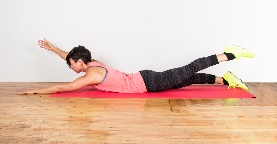 И.П. –лежа на животе, руки и ноги полностью выпрямлены1 – поднять правую руку и левую, выпрямленную в колене ногу2 – и.п.3 – поднять леву руку и праву., выпрямленную в колене ногу4-и. п.- СТРЕТЧИНГ - сесть ягодицами на пятки, наклониться вперёд - вниз, голову опустить, потянуться руками- отдых (10сек.) Пьем воду перед 3 сетомСЕТ4 упражнения на мышцы пресса Марш на месте (вдох, выдох) Упражнение №1 Подъем ног (20сек.)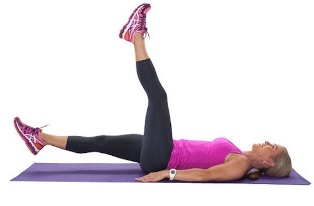 (рекомендации: мышцы живота и ягодиц подтянуты, поясницей и спиной прижаться к полу)И.П. – лежа на спине, руки разведены в стороны1 – поднять правую ногу вверх2 – поднять левую ногу вверх3 – опустить левую ногу4 – опустить правую ногу(поочередно начинать с правой, с левой ноги)- руки вверх - вдох, руки вниз - выдох- отдых (10сек.)Упражнение №2 Прямые скручивания (20сек.) Вариант 1  Вариант 2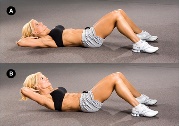 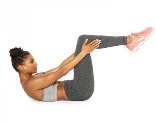 И.П. – лежа на спине, прижать поясницу к поверхности пола, ноги согнуты в коленях, чтобы между голенью и бедром образовался прямой угол, а ступни поставить на пол - вдох Выбрать один из вариантов положения рук (вытянуть перед собой, сложить на груди или положить на затылок). 1 - приподнять туловище, напрягая мышцы живота (от поверхности пола отрываются только плечи, поясница остается прижатой к нему) – выдох 2 – на вдохе И.П.Советы: Расстояние между грудной клеткой и подбородком должно быть такое, чтобы между ними мог поместиться кулак. Прижимать подбородок к груди нельзя. При подъеме округляется спина, а не поднимается все туловище. Стопы жестко стоят на полу и не отрываются. В крайней верхней точке необходимо задержаться на секунду, и на вдохе опуститься. Мышцы остаются напряженными. Не допуская расслабления пресса, скручивание повторяется аналогичным способом.- отдых (10сек.)Упражнение №3 «Велосипед»(20сек.)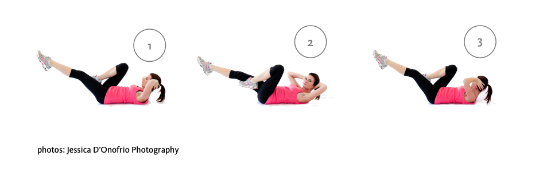 И.П. – лежа на полу, руки лежат вдоль тела для сохранения равновесия (можно удерживаться за любую опору, если не удается стабилизировать корпус).1 - поднять ноги под углом 45 градусов.2 – коснуться локтем правой руки левого колена3 – коснуться локтем левой руки правого коленаВыполняйте попеременно вращательные движения (имитация крутящихся педалей в воздухе).- отдых (10сек.)Упражнение №4 Косые скручивания (20сек.) Вариант 1  Вариант 2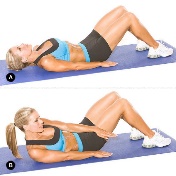 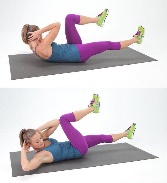 И.П. – лежа на спине, прижать поясницу к поверхности пола, ноги согнуты в коленях, стопы на полу чуть шире таза.Правая стопа на бедре противоположной ноги ближе к коленному суставу, развернуть приводящую поверхность бедра наружу. Прямая правая рука отведена в сторону и опущена на пол.Левая ладонь за голову. Скручивание будет выполняться вправо.1 - с выдохом приподнять голову и лопатки от пола, скручивая корпус вправо, сближая локоть левой руки с коленом противоположной ноги. (рекомендации: важно не отрывать поясницу и не подниматься или опускаться с ровной спиной, а выполнять короткие скручивания, при которых ощущается сокращение, то есть напряжение, в наружной косой мышце с правой стороны).2 - на вдохе в обратном порядке опуститься на пол3 – тоже на другую сторону.- отдых (10сек.)Пьем воду перед стретчингомПРИЛОЖЕНИЕ 2СТРЕТЧИНГИ.П. – сидя с выпрямленными ногами на полу - тянемся к носкам, не сгибая колени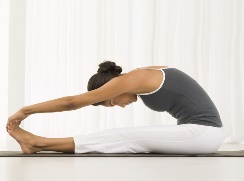 И.П. – поза «Лотоса» - наклоны в стороны, отводим руку вверх – в сторону, то же в другую сторону.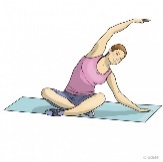 И.П. – поза «Лотоса» - наклонить голову к плечу, с помощью руки тянем мышцы шеи, то же в другую сторону.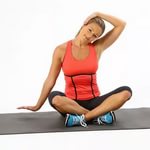 И.П. – поза «Лотоса» - одну руку положить на противоположное плечо, другой рукой надавливать на локоть – тянем руки, плечи.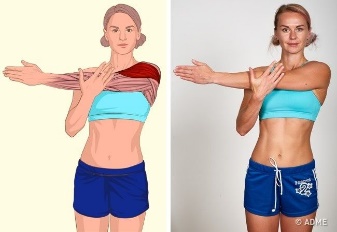 И.П. – сед ягодицами на пятки – наклониться вниз, потянуться руками вперед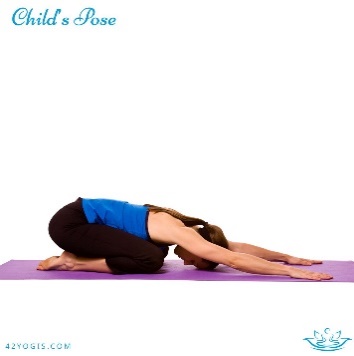 Округляя спину медленно подняться вверх Правую ногу согнуть в колене – поднять к груди – держим равновесиеЗаводим ногу правую ногу, согнутую в колене назад, пяткой касаемся ягодичной мышцы, свободную руку отводим в сторону, другой рукой держим ногу (пятку прижать к ягодице)Ставим правую ногу вперед перед собой, пяткой на пол, носок на себя, слегка сгибаем ноги в коленях – наклоняемся к ноге, стараемся дотянуться до носка (пружиним)Повторить тоже с другой (левой) ноги